The New Castle Public LibraryCookbook ClubTuesday, April 30th at 11am  Library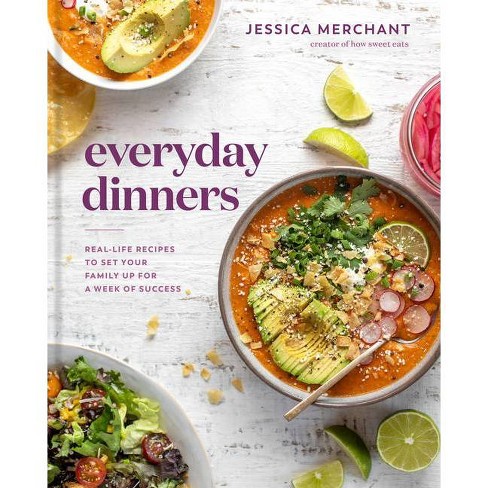 Pick up a copy of the book at the library (we have interlibrary loans)Read the cookbook and try some recipesWe will meet at the library to discuss the cookbook and share our favorite recipesPlease RSVP:Christine Collins, Library Directornwcstle.library@comcast.net603-431-6773